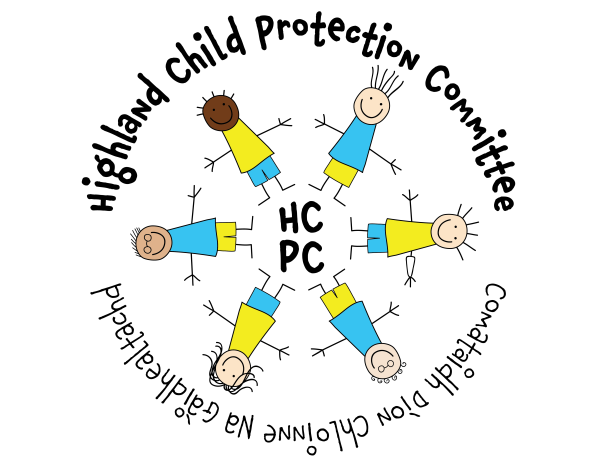 HIGHLAND CHILD PROTECTION COMMITTEEIMPROVEMENT PLAN2019 – 2022Preface by Chief OfficersThe Highland Chief Officer Group is pleased to endorse Highland Child Protection Committee’s Improvement Plan and priorities for 2019 – 2022. This reflects our direction to the CPC and our views based on the available various briefings and formal reports made available to us.As Chief Officers we give a continued commitment and support to the work of the Committee, but acknowledge the particular challenges facing us all within the context of an ever changing child protection landscape, increasing demands and expectations of agencies alongside current financial restraint and uncertainties.The Chief Officer’s would also like to extend our thanks to staff and managers who deliver frontline services for children and families, and commend their professionalism, sensitivity and diligence in meeting the demands and responsibilities facing them within the restraints highlighted.Foreword on behalf of the Highland Child Protection CommitteeAs Chair of Highland Child Protection Committee I am pleased on behalf of the Committee to present our Improvement Plan 2019–2022. The plan is based on desired outcomes from our 6 priority themes. We seek to achieve better preventative and protective measures for vulnerable children and better outcomes for those we aim to protect in the future. In support of its successful delivery we aim to continue to capture increasing levels of information on the outcomes being achieved for our most vulnerable children. 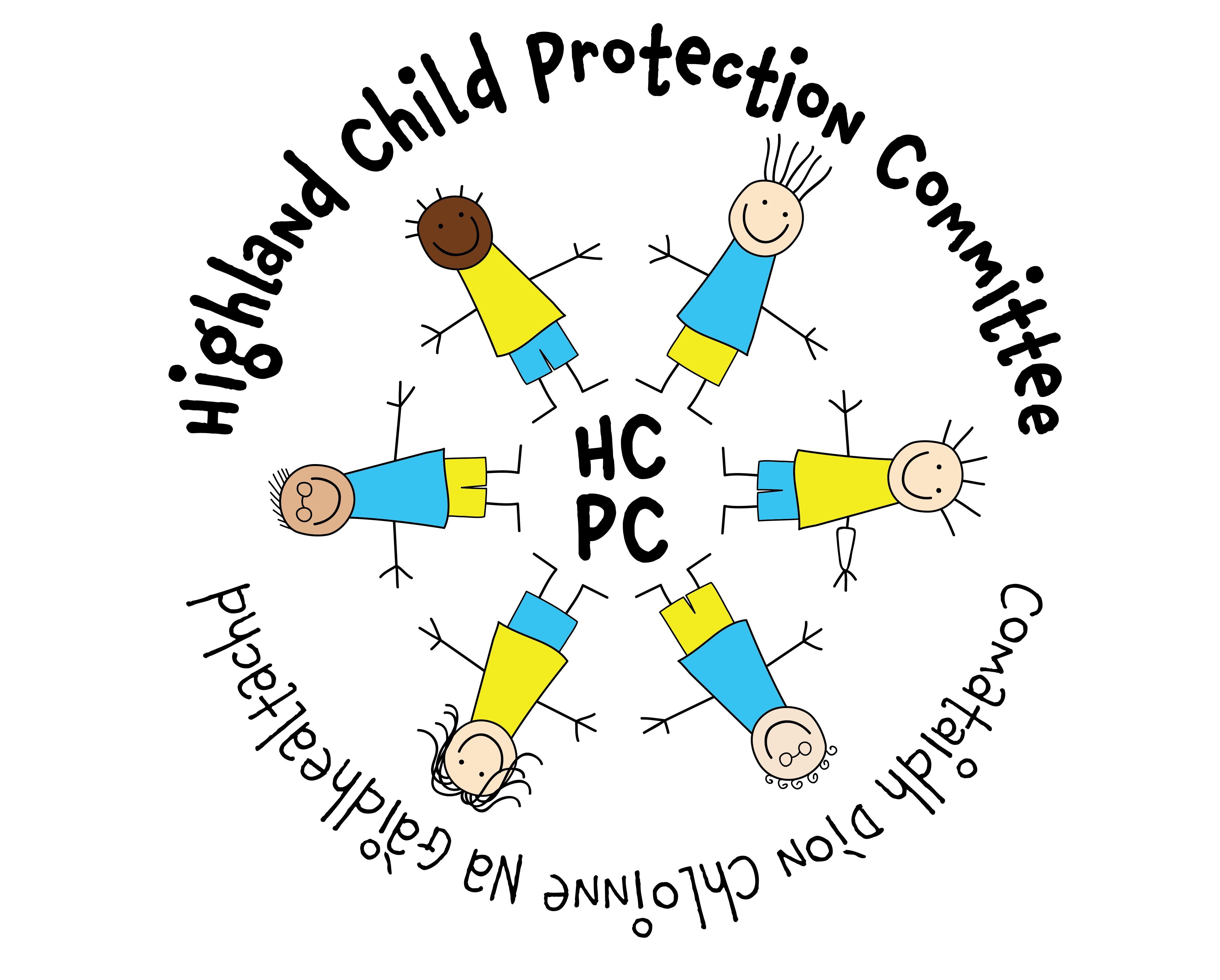 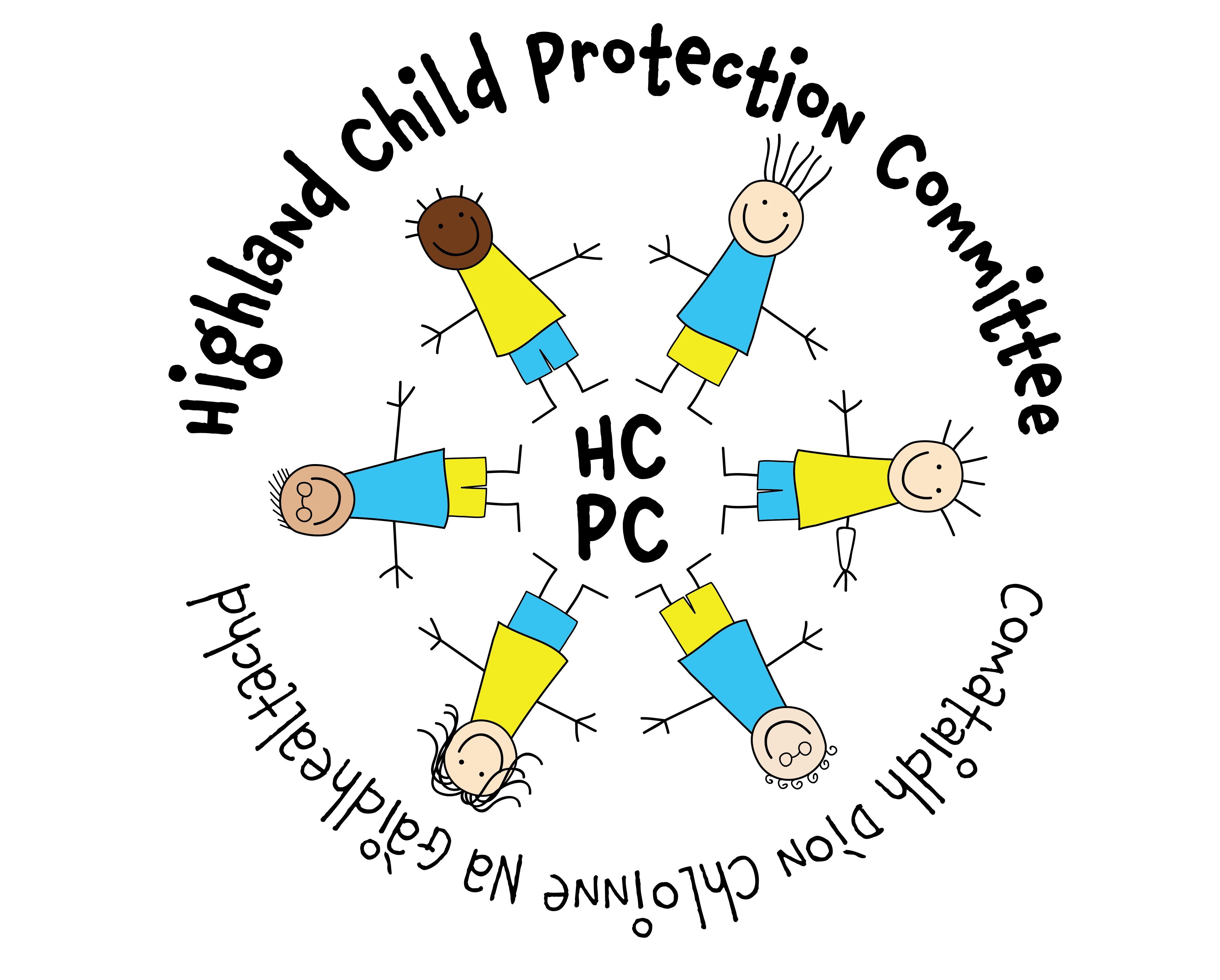 The proposed measurement of these outcomes has been carefully considered and demonstrates the application of SMART criteria:Specific – target a specific area for improvementMeasurable – quantify or at least suggest an indicator of progress.Achievable – be able to specify who will do it.Realistic – state what results can realistically be achieved, with available resourcesTime-limited — specify when the result(s) can be achieved.The Highland Child Protection Committee’s Improvement Plan 2016 to 2018 has been positively evaluated and the results show that we have delivered to expectation. A period of review and reflection has enabled the CPC to move forward to a position where we can now be more proactive and ambitious, developing and providing a range of tools and training to assist services in delivering effective support and interventions for children and families. With a robust Quality Assurance plan in place we can also identify and measure improvement across Highland. Summary of Key Priorities for 2019-2022PRINCIPLES OF PROTECTION – CPC THEMES FOR GOOD PRACTICE IN CHILD PROTECTION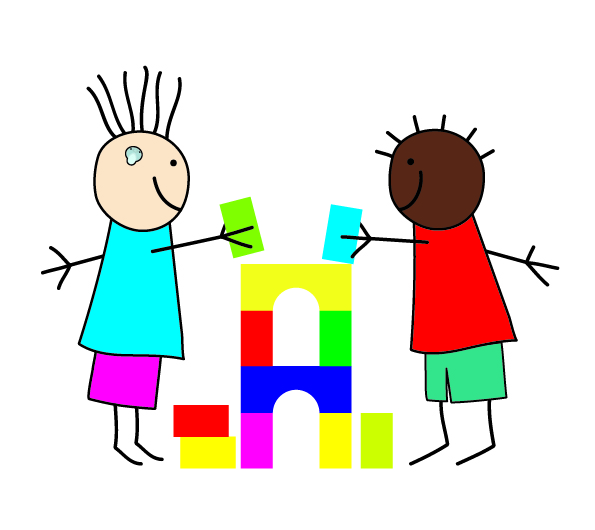 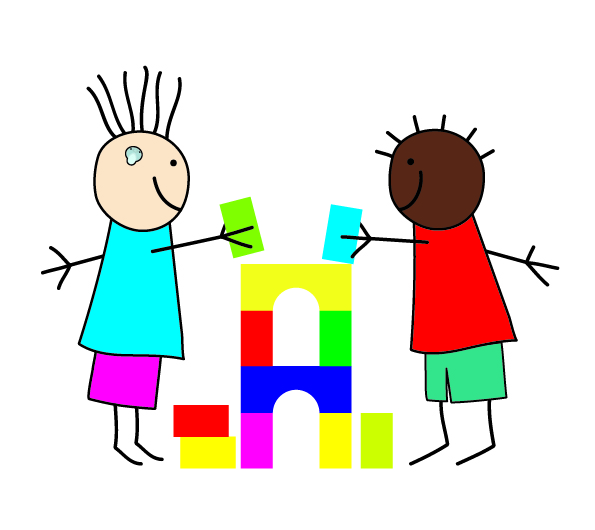 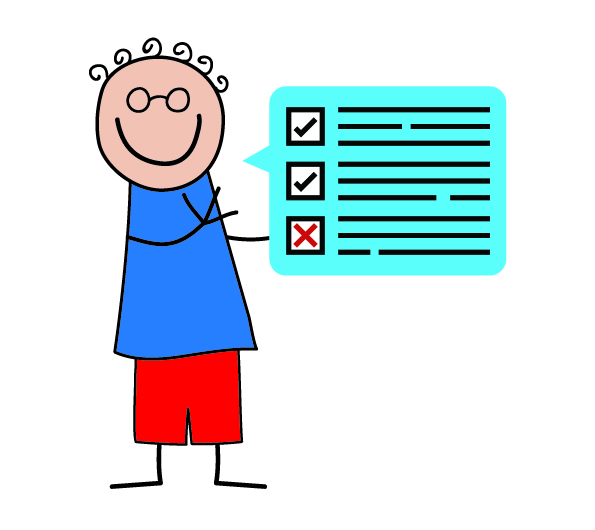 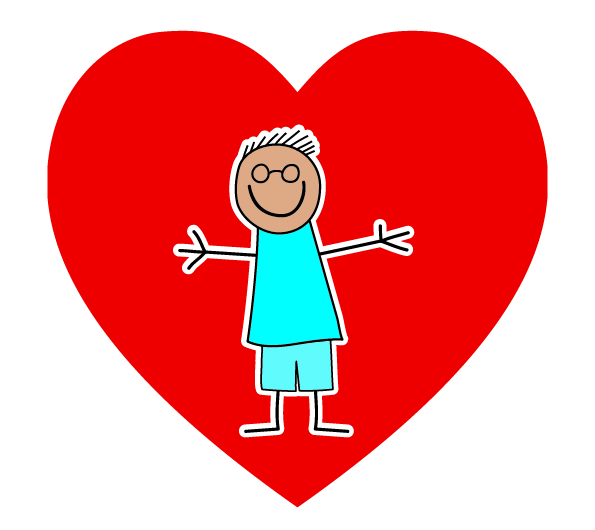 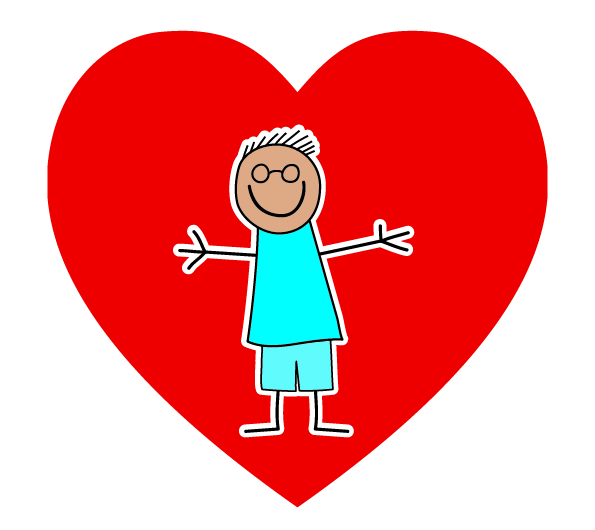 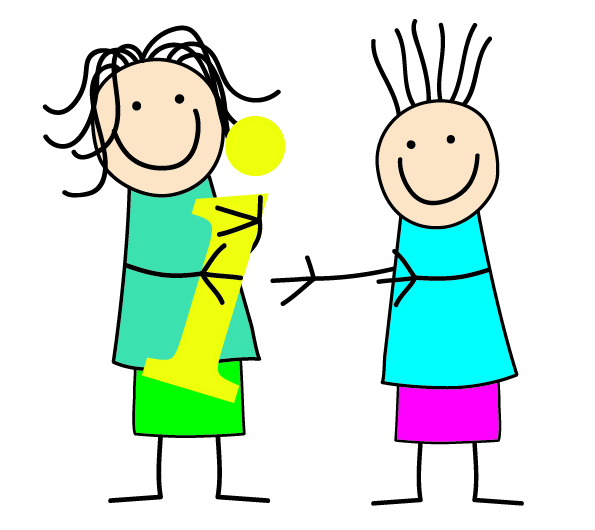 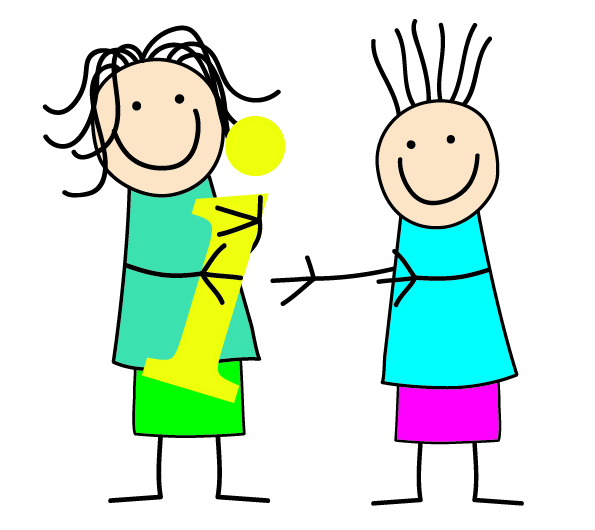 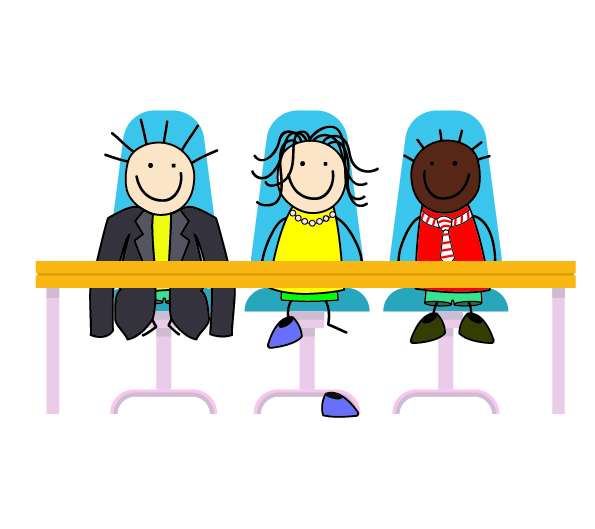 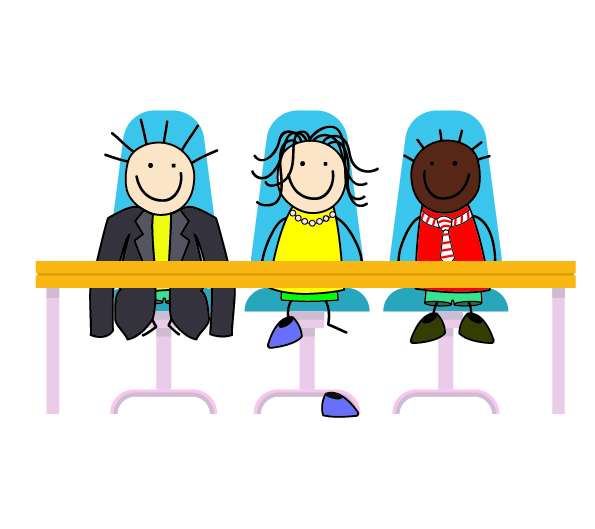 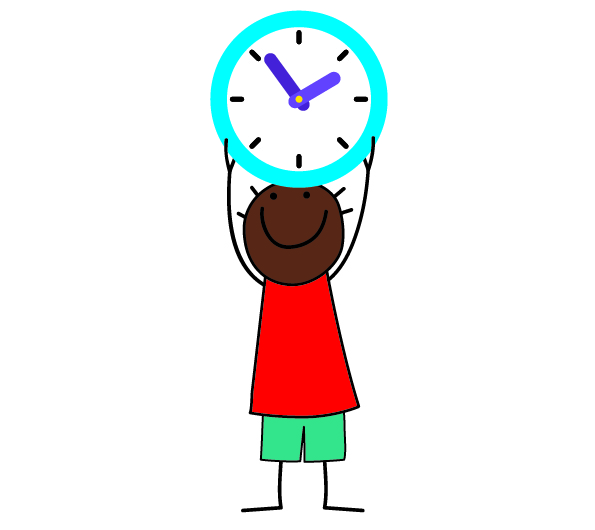 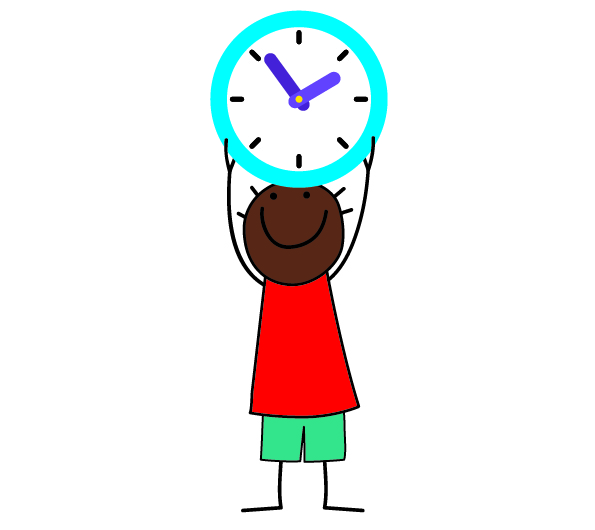 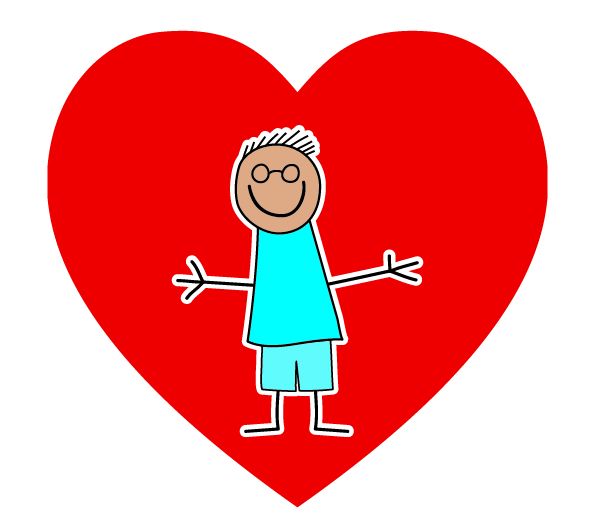 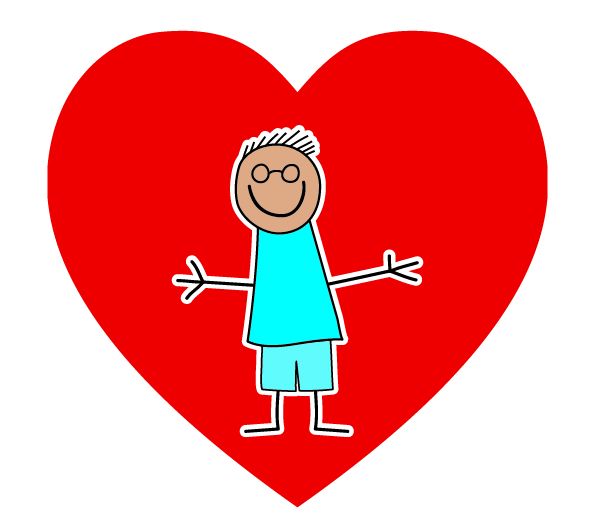 For Highlands Children Key Outcomes
The achievement of better outcomes for Highlands’s children, their families and the communities in which they live is the overarching objective for children’s services. The outcomes are designed to consider the ways in which;Children and young people receive the help and support they need to optimise their well-being at every stage.Children and young people get the best start in life and enjoy positive, rewarding experiences growing up.Children and young people benefit from clear protocols, procedures and effective systems for recording observations and concerns which take account of best practice in information-sharing. 
The outcomes relate to the impact of services on the well-being of children and young people using the SHANARRI indicators. It focuses on their experiences and the extent to which their lives and life opportunities will be enhanced to ensure they are; SafeHealthyAchievingNurturedActiveRespected and ResponsibleIncluded The Highland Child Protection Committee is committed to supporting these outcomes in the following ways:Safe 1. Children are protected from abuse, neglect or harm at home, at school and in the community. 2. Children are well-equipped with the knowledge and skills they need to keep themselves safe. 3. Young people and families live in increasingly safer communities where anti-social and harmful behaviour is reducing.AbbreviationsCALA			Care and Learning AllianceCAPSM			Children affected by Parental Substance MisuseCPC			Child Protection Committee CSE			Child Sexual ExploitationFHC			For Highland’s Children GCP2			Graded Care Profile 2ICR			Initial Case ReviewMAPPA		Multi Agency Public Protection Arrangements QA			Quality AssuranceSCR			Significant Case Review SMART			Specific Measurable Achievable Realistic Timescales SLWG			Short Life Working Group to take forward a specific piece of workUHI			University of Highlands and IslandsUNCRC			United Nations Convention on the Rights of the ChildGlossary of TermsSub-Committee	Group directed by the Committee to implement actions on behalf of the Child Protection Committee. Sub-Committees are required to report progress to Child Protection Committee on a quarterly basis Graded Care Profile 2	Graded Care Profile 2 (GCP2) helps professionals measure the quality of care being given to a child. It's an assessment tool that helps them to spot anything that's putting that child at risk of harm from neglect7 Minute Briefing			A method of delivering messages in a short period of time Chronology 				A list of significant events in a child’s life in order of their occurrenceChief Officers Group 	The Public Protection Chief Officer Group comprises of the chief officers and senior managers for each of the key partner agencies in Child Protection and Public Protection. This includes representatives from Highland Council, NHS Highland and Police ScotlandChild Protection Committee	Every Local Authority must have a Child Protection Committee. Child Protection Committees are locally based, inter-agency strategic partnerships responsible for the design, development, publication, distribution, dissemination, implementation and evaluation of child protection policy and practice across the public, private and wider third sectors in their local areaKeeping Children Safe	Keeping Children Safe is a collective group of Third Sector providers with an interest in Child Protection. Chaired by the Care and Learning Alliance the group supports practitioners and managers working in the third sector and community groupsSafe and Together	A programme for working with families where there are concerns about domestic abuse. It is a strengths bases approach working in partnership with the victim of abuse to reduce risk to themselves and any children. It also promotes work with perpetrators of domestic abuse. Safe, Strong & Free	The Safe Strong and Free Project (Ssf) is a Primary Abuse Prevention Programme. It is a Highland charity which aims to reduce the vulnerability of young children to abuse and assaultViewpoint 	An interactive tool for gathering and collating the views of children and young people 	Highland Child Protection Committee Membership -2019/2020ContentsPageIntroductionPreface by Chief OfficersForeword by Chair, Highland Child Protection Committee34Child Protection Planning in Highland Reporting StructureStrategic Planning Constituent Members of Highland CPC 567CPC Priorities 2019-2022Key PrioritiesPrinciples of Protection For Highlands Children Priorities 8910Improvement Plan 2019-202211Additional Information AbbreviationsGlossary of TermsCPC Membership 2019232426FHC Outcome: Children are protected from abuse, neglect or harm at home, at school and in the communityFHC Outcome: Children are protected from abuse, neglect or harm at home, at school and in the communityFHC Outcome: Children are protected from abuse, neglect or harm at home, at school and in the communityFHC Outcome: Children are protected from abuse, neglect or harm at home, at school and in the communityFHC Outcome: Children are protected from abuse, neglect or harm at home, at school and in the communityImprovement Priority: Children and young people are at the centre of child protection practice, policy development, prevention and intervention initiatives across HighlandImprovement Priority: Children and young people are at the centre of child protection practice, policy development, prevention and intervention initiatives across HighlandImprovement Priority: Children and young people are at the centre of child protection practice, policy development, prevention and intervention initiatives across HighlandImprovement Priority: Children and young people are at the centre of child protection practice, policy development, prevention and intervention initiatives across HighlandImprovement Priority: Children and young people are at the centre of child protection practice, policy development, prevention and intervention initiatives across HighlandCPC Theme(s): The needs of children are at the centre of all practice (QI 4.1)CPC Theme(s): The needs of children are at the centre of all practice (QI 4.1)CPC Theme(s): The needs of children are at the centre of all practice (QI 4.1)CPC Theme(s): The needs of children are at the centre of all practice (QI 4.1)CPC Theme(s): The needs of children are at the centre of all practice (QI 4.1)Needs assessment UNCRC Article 3 (best interests of the child) requires we work to ensure the best interests of the child must be a top priority in all decisions and actions that affect them. The 2018 Analysis of Case Reviews report identified a tendency for child’s plans to focus on parental issues rather than child’s needs particularly in cases where there are factors such as domestic abuse, parental substance misuse and/or mental ill-health. The views of children and young people should also be clearly evidenced within child’s plans and staff should be supported to establish these views regardless of age and stage of development. The Child Protection Committee (CPC) has invested in Viewpoint to help practitioners capture the views of children in planning and review processes. UNCRC Article 12 (respect for the views of the child) determines that every child has the right to express their views, feelings and wishes in all matters affecting them, and to have their views considered and taken seriously. The Care Inspectorate’s ‘Review of Findings Joint Inspection services for children and young people 2012-17’ also discusses the need to include children and young people in the design and delivery of child protection initiatives. Highland CPC is committed to taking forward this work and is currently pursuing opportunities to engage with children and young people and their families effectively. Needs assessment UNCRC Article 3 (best interests of the child) requires we work to ensure the best interests of the child must be a top priority in all decisions and actions that affect them. The 2018 Analysis of Case Reviews report identified a tendency for child’s plans to focus on parental issues rather than child’s needs particularly in cases where there are factors such as domestic abuse, parental substance misuse and/or mental ill-health. The views of children and young people should also be clearly evidenced within child’s plans and staff should be supported to establish these views regardless of age and stage of development. The Child Protection Committee (CPC) has invested in Viewpoint to help practitioners capture the views of children in planning and review processes. UNCRC Article 12 (respect for the views of the child) determines that every child has the right to express their views, feelings and wishes in all matters affecting them, and to have their views considered and taken seriously. The Care Inspectorate’s ‘Review of Findings Joint Inspection services for children and young people 2012-17’ also discusses the need to include children and young people in the design and delivery of child protection initiatives. Highland CPC is committed to taking forward this work and is currently pursuing opportunities to engage with children and young people and their families effectively. Needs assessment UNCRC Article 3 (best interests of the child) requires we work to ensure the best interests of the child must be a top priority in all decisions and actions that affect them. The 2018 Analysis of Case Reviews report identified a tendency for child’s plans to focus on parental issues rather than child’s needs particularly in cases where there are factors such as domestic abuse, parental substance misuse and/or mental ill-health. The views of children and young people should also be clearly evidenced within child’s plans and staff should be supported to establish these views regardless of age and stage of development. The Child Protection Committee (CPC) has invested in Viewpoint to help practitioners capture the views of children in planning and review processes. UNCRC Article 12 (respect for the views of the child) determines that every child has the right to express their views, feelings and wishes in all matters affecting them, and to have their views considered and taken seriously. The Care Inspectorate’s ‘Review of Findings Joint Inspection services for children and young people 2012-17’ also discusses the need to include children and young people in the design and delivery of child protection initiatives. Highland CPC is committed to taking forward this work and is currently pursuing opportunities to engage with children and young people and their families effectively. Needs assessment UNCRC Article 3 (best interests of the child) requires we work to ensure the best interests of the child must be a top priority in all decisions and actions that affect them. The 2018 Analysis of Case Reviews report identified a tendency for child’s plans to focus on parental issues rather than child’s needs particularly in cases where there are factors such as domestic abuse, parental substance misuse and/or mental ill-health. The views of children and young people should also be clearly evidenced within child’s plans and staff should be supported to establish these views regardless of age and stage of development. The Child Protection Committee (CPC) has invested in Viewpoint to help practitioners capture the views of children in planning and review processes. UNCRC Article 12 (respect for the views of the child) determines that every child has the right to express their views, feelings and wishes in all matters affecting them, and to have their views considered and taken seriously. The Care Inspectorate’s ‘Review of Findings Joint Inspection services for children and young people 2012-17’ also discusses the need to include children and young people in the design and delivery of child protection initiatives. Highland CPC is committed to taking forward this work and is currently pursuing opportunities to engage with children and young people and their families effectively. Needs assessment UNCRC Article 3 (best interests of the child) requires we work to ensure the best interests of the child must be a top priority in all decisions and actions that affect them. The 2018 Analysis of Case Reviews report identified a tendency for child’s plans to focus on parental issues rather than child’s needs particularly in cases where there are factors such as domestic abuse, parental substance misuse and/or mental ill-health. The views of children and young people should also be clearly evidenced within child’s plans and staff should be supported to establish these views regardless of age and stage of development. The Child Protection Committee (CPC) has invested in Viewpoint to help practitioners capture the views of children in planning and review processes. UNCRC Article 12 (respect for the views of the child) determines that every child has the right to express their views, feelings and wishes in all matters affecting them, and to have their views considered and taken seriously. The Care Inspectorate’s ‘Review of Findings Joint Inspection services for children and young people 2012-17’ also discusses the need to include children and young people in the design and delivery of child protection initiatives. Highland CPC is committed to taking forward this work and is currently pursuing opportunities to engage with children and young people and their families effectively. Actions Lead Timescale Measures/Evaluation BRAG All children of school age (with capacity to do so) due for child protection plan review will be offered the opportunity to complete Viewpoint questionnaire (or other suitable method) to ensure their views are sought and recorded Katrina Beaton, Principal Officer (Social Care) April 2019% of viewpoint questionnaires completedFeedback collated Deliver master class in relation to child protection and children with disabilities for practitioners to highlight potential vulnerabilities and risks for children and familiesLearning & Development Sub-CommitteeJune 2020Master class deliveredNo. of participantsParticipant feedback Develop a Young People’s Sub-Committee to co-ordinate the participation of young people in the work of the CPCJames MartinGillian PincockDonna MunroJuly 2020Young People’s Sub-Committee established and meeting regularlyYoung People’s Sub-Committee Improvement Plan Work with CALA and Safe, Strong and Free to create test resource for seeking the views of very young children/children with limited communication Keeping Children Safe Sub-CommitteeOct 2019Resources developed and testedFeedback from children and families Work with UHI Visual Communication and Design Degree students to develop awareness/ educational resources relating to relationships/CSELead Officer with SLWGMay 2020Resources developed and available through www.hcpc.scot Feedback from young people and parents/carersFHC Outcome:  Children are protected from abuse, neglect or harm at home, at school and in the communityFHC Outcome:  Children are protected from abuse, neglect or harm at home, at school and in the communityFHC Outcome:  Children are protected from abuse, neglect or harm at home, at school and in the communityFHC Outcome:  Children are protected from abuse, neglect or harm at home, at school and in the communityFHC Outcome:  Children are protected from abuse, neglect or harm at home, at school and in the communityImprovement Priority: Practitioners are encouraged and supported to build effective relationships with parents/carers in child protection practiceImprovement Priority: Practitioners are encouraged and supported to build effective relationships with parents/carers in child protection practiceImprovement Priority: Practitioners are encouraged and supported to build effective relationships with parents/carers in child protection practiceImprovement Priority: Practitioners are encouraged and supported to build effective relationships with parents/carers in child protection practiceImprovement Priority: Practitioners are encouraged and supported to build effective relationships with parents/carers in child protection practiceCPC Theme(s): Relationships with parents/carers are effective, constructive and central to improving wellbeing and minimising risk of harm (QI 1.1, 2.1, 2.2, 5.4)CPC Theme(s): Relationships with parents/carers are effective, constructive and central to improving wellbeing and minimising risk of harm (QI 1.1, 2.1, 2.2, 5.4)CPC Theme(s): Relationships with parents/carers are effective, constructive and central to improving wellbeing and minimising risk of harm (QI 1.1, 2.1, 2.2, 5.4)CPC Theme(s): Relationships with parents/carers are effective, constructive and central to improving wellbeing and minimising risk of harm (QI 1.1, 2.1, 2.2, 5.4)CPC Theme(s): Relationships with parents/carers are effective, constructive and central to improving wellbeing and minimising risk of harm (QI 1.1, 2.1, 2.2, 5.4)UNCRC Article 5 requires that Governments must respect the rights and responsibilities of parents and carers to provide guidance and direction to their child as they grow up, so that they fully enjoy their rights. This must be done in a way that recognises the child’s increasing capacity to make their own choices. In Child Protection practice it can be challenging to maintain effective relationships with parents/carers under stressful circumstances. However, UNCRC Article 18 (parental responsibilities and state assistance) also states that ‘Governments must support parents by creating support services for children and giving parents the help they need to raise their children’. Significant Case Reviews have also highlighted the importance of developing effective relationships with parents/carers with the ability to support and/or challenge parents/carers particularly in cases where parental behaviour contributes to the risk of harm. Article 19 (protection from violence, abuse and neglect) states that Governments must do all they can to ensure that children are protected from all forms of violence, abuse, neglect and bad treatment by their parents or anyone else who looks after them. The Analysis of Case Reviews report 2018 found that practitioners need to be able to identify and respond to signs of non/disguised compliance and practice with respectful uncertainty. This can be achieved and acted upon effectively where constructive relationships with parents/carers are developed. Practitioners also need to take cognisance of the age, ethnicity and history of parents/carers in order to develop plans which are realistic, achievable and effective. The 7 minute briefing model has been successfully used in Fife to provide short inputs to staff groups. In 2018/19 Highland CPC tested the model using two Significant Case Reviews and this has been received positively by staff and managers within key statutory and third sector organisations. UNCRC Article 5 requires that Governments must respect the rights and responsibilities of parents and carers to provide guidance and direction to their child as they grow up, so that they fully enjoy their rights. This must be done in a way that recognises the child’s increasing capacity to make their own choices. In Child Protection practice it can be challenging to maintain effective relationships with parents/carers under stressful circumstances. However, UNCRC Article 18 (parental responsibilities and state assistance) also states that ‘Governments must support parents by creating support services for children and giving parents the help they need to raise their children’. Significant Case Reviews have also highlighted the importance of developing effective relationships with parents/carers with the ability to support and/or challenge parents/carers particularly in cases where parental behaviour contributes to the risk of harm. Article 19 (protection from violence, abuse and neglect) states that Governments must do all they can to ensure that children are protected from all forms of violence, abuse, neglect and bad treatment by their parents or anyone else who looks after them. The Analysis of Case Reviews report 2018 found that practitioners need to be able to identify and respond to signs of non/disguised compliance and practice with respectful uncertainty. This can be achieved and acted upon effectively where constructive relationships with parents/carers are developed. Practitioners also need to take cognisance of the age, ethnicity and history of parents/carers in order to develop plans which are realistic, achievable and effective. The 7 minute briefing model has been successfully used in Fife to provide short inputs to staff groups. In 2018/19 Highland CPC tested the model using two Significant Case Reviews and this has been received positively by staff and managers within key statutory and third sector organisations. UNCRC Article 5 requires that Governments must respect the rights and responsibilities of parents and carers to provide guidance and direction to their child as they grow up, so that they fully enjoy their rights. This must be done in a way that recognises the child’s increasing capacity to make their own choices. In Child Protection practice it can be challenging to maintain effective relationships with parents/carers under stressful circumstances. However, UNCRC Article 18 (parental responsibilities and state assistance) also states that ‘Governments must support parents by creating support services for children and giving parents the help they need to raise their children’. Significant Case Reviews have also highlighted the importance of developing effective relationships with parents/carers with the ability to support and/or challenge parents/carers particularly in cases where parental behaviour contributes to the risk of harm. Article 19 (protection from violence, abuse and neglect) states that Governments must do all they can to ensure that children are protected from all forms of violence, abuse, neglect and bad treatment by their parents or anyone else who looks after them. The Analysis of Case Reviews report 2018 found that practitioners need to be able to identify and respond to signs of non/disguised compliance and practice with respectful uncertainty. This can be achieved and acted upon effectively where constructive relationships with parents/carers are developed. Practitioners also need to take cognisance of the age, ethnicity and history of parents/carers in order to develop plans which are realistic, achievable and effective. The 7 minute briefing model has been successfully used in Fife to provide short inputs to staff groups. In 2018/19 Highland CPC tested the model using two Significant Case Reviews and this has been received positively by staff and managers within key statutory and third sector organisations. UNCRC Article 5 requires that Governments must respect the rights and responsibilities of parents and carers to provide guidance and direction to their child as they grow up, so that they fully enjoy their rights. This must be done in a way that recognises the child’s increasing capacity to make their own choices. In Child Protection practice it can be challenging to maintain effective relationships with parents/carers under stressful circumstances. However, UNCRC Article 18 (parental responsibilities and state assistance) also states that ‘Governments must support parents by creating support services for children and giving parents the help they need to raise their children’. Significant Case Reviews have also highlighted the importance of developing effective relationships with parents/carers with the ability to support and/or challenge parents/carers particularly in cases where parental behaviour contributes to the risk of harm. Article 19 (protection from violence, abuse and neglect) states that Governments must do all they can to ensure that children are protected from all forms of violence, abuse, neglect and bad treatment by their parents or anyone else who looks after them. The Analysis of Case Reviews report 2018 found that practitioners need to be able to identify and respond to signs of non/disguised compliance and practice with respectful uncertainty. This can be achieved and acted upon effectively where constructive relationships with parents/carers are developed. Practitioners also need to take cognisance of the age, ethnicity and history of parents/carers in order to develop plans which are realistic, achievable and effective. The 7 minute briefing model has been successfully used in Fife to provide short inputs to staff groups. In 2018/19 Highland CPC tested the model using two Significant Case Reviews and this has been received positively by staff and managers within key statutory and third sector organisations. UNCRC Article 5 requires that Governments must respect the rights and responsibilities of parents and carers to provide guidance and direction to their child as they grow up, so that they fully enjoy their rights. This must be done in a way that recognises the child’s increasing capacity to make their own choices. In Child Protection practice it can be challenging to maintain effective relationships with parents/carers under stressful circumstances. However, UNCRC Article 18 (parental responsibilities and state assistance) also states that ‘Governments must support parents by creating support services for children and giving parents the help they need to raise their children’. Significant Case Reviews have also highlighted the importance of developing effective relationships with parents/carers with the ability to support and/or challenge parents/carers particularly in cases where parental behaviour contributes to the risk of harm. Article 19 (protection from violence, abuse and neglect) states that Governments must do all they can to ensure that children are protected from all forms of violence, abuse, neglect and bad treatment by their parents or anyone else who looks after them. The Analysis of Case Reviews report 2018 found that practitioners need to be able to identify and respond to signs of non/disguised compliance and practice with respectful uncertainty. This can be achieved and acted upon effectively where constructive relationships with parents/carers are developed. Practitioners also need to take cognisance of the age, ethnicity and history of parents/carers in order to develop plans which are realistic, achievable and effective. The 7 minute briefing model has been successfully used in Fife to provide short inputs to staff groups. In 2018/19 Highland CPC tested the model using two Significant Case Reviews and this has been received positively by staff and managers within key statutory and third sector organisations. Actions Lead Timescale Measures/Evaluation BRAG Develop prompt cards for staff based on principles of protection themes – aide memoiresLead Officer Sept 2019No. of cards disseminated Staff feedback re: effectivenessDevelop and disseminate 7 minute briefing paper on respectful uncertainty to help staff challenge presenting behaviour and identify over optimism in practice  Quality Assurance Sub-CommitteeApril 2019No. of briefing session deliveredFeedback forms received Deliver training and refresher sessions on Graded Care Profile to highlight strengths based approach and help parents make sense of levels of risk and needLearning & Development Sub-CommitteeAug 2019No. of participants attending trainingIdentify methods for consulting with parents and carers about their experiences of child protection processesQuality Assurance Sub-CommitteeNov 2019Report for CPC Include disguised/non-compliance in child protection training Learning & Development Sub-CommitteeJune 2019Disguised/Non-Compliance included in training materials Audit child’s plans and supervision records to evidence parent/carer views are sought and recorded effectivelyQuality Assurance Sub-CommitteeNov 2020QA Improvement Plan/Audit Reports Include parents/carers in Community engagement strategy to encourage early sharing of child protection concerns and awareness of child protection issues James Martin, High Life Highland with SLWGDecember 2019Strategy and Plan developed with SMART targetsFHC Outcome: Children are protected from abuse, neglect or harm at home, at school and in the communityFHC Outcome: Children are protected from abuse, neglect or harm at home, at school and in the communityFHC Outcome: Children are protected from abuse, neglect or harm at home, at school and in the communityFHC Outcome: Children are protected from abuse, neglect or harm at home, at school and in the communityFHC Outcome: Children are protected from abuse, neglect or harm at home, at school and in the communityImprovement Priority: Practitioners, managers and communities are supported to identify, share and respond to concerns about children promptly and effectivelyImprovement Priority: Practitioners, managers and communities are supported to identify, share and respond to concerns about children promptly and effectivelyImprovement Priority: Practitioners, managers and communities are supported to identify, share and respond to concerns about children promptly and effectivelyImprovement Priority: Practitioners, managers and communities are supported to identify, share and respond to concerns about children promptly and effectivelyImprovement Priority: Practitioners, managers and communities are supported to identify, share and respond to concerns about children promptly and effectivelyCPC Theme(s): Effective and timely intervention minimises the risks to children and young people (QI 5.1, 5.2, 5.3)CPC Theme(s): Effective and timely intervention minimises the risks to children and young people (QI 5.1, 5.2, 5.3)CPC Theme(s): Effective and timely intervention minimises the risks to children and young people (QI 5.1, 5.2, 5.3)CPC Theme(s): Effective and timely intervention minimises the risks to children and young people (QI 5.1, 5.2, 5.3)CPC Theme(s): Effective and timely intervention minimises the risks to children and young people (QI 5.1, 5.2, 5.3)Needs assessment UNCRC Article 9 (separation from parents) states that Children must not be separated from their parents against their will unless it is in their best interests (for example, if a parent is hurting or neglecting a child). Children whose parents have separated have the right to stay in contact with both parents, unless this could cause them harm. UNCRC Article 20 (children unable to live with their family) also states that if a child cannot be looked after by their immediate family, the government must give them special protection and assistance. This includes making sure the child is provided with alternative care that is continuous and respects the child’s culture, language and religion. Child Protection work is often complex with practitioners and managers having to make decisions with limited time and information available. The 2018 Analysis of Case Reviews report highlighted the necessity for effective and timely intervention to minimise risks to children. Significant Case Reviews have demonstrated that ‘drift’ particularly in cases of neglect and parental substance misuse can have severe consequences for children and young people. Likewise, in Reviews people within the local community have been aware of the risks posed to the child but were unwilling and/or unable to report these. Work undertaken with High Life Highland to increase staff knowledge and confidence in relation to child protection issues has resulted in better working relationships with Police Scotland and local Social Work teams with more appropriate sharing of concerns about children using High Life facilities and services. The CPC would want to use this model to engage with Community Partnerships and local communities to encourage and support people who may have concerns about children and young people. Needs assessment UNCRC Article 9 (separation from parents) states that Children must not be separated from their parents against their will unless it is in their best interests (for example, if a parent is hurting or neglecting a child). Children whose parents have separated have the right to stay in contact with both parents, unless this could cause them harm. UNCRC Article 20 (children unable to live with their family) also states that if a child cannot be looked after by their immediate family, the government must give them special protection and assistance. This includes making sure the child is provided with alternative care that is continuous and respects the child’s culture, language and religion. Child Protection work is often complex with practitioners and managers having to make decisions with limited time and information available. The 2018 Analysis of Case Reviews report highlighted the necessity for effective and timely intervention to minimise risks to children. Significant Case Reviews have demonstrated that ‘drift’ particularly in cases of neglect and parental substance misuse can have severe consequences for children and young people. Likewise, in Reviews people within the local community have been aware of the risks posed to the child but were unwilling and/or unable to report these. Work undertaken with High Life Highland to increase staff knowledge and confidence in relation to child protection issues has resulted in better working relationships with Police Scotland and local Social Work teams with more appropriate sharing of concerns about children using High Life facilities and services. The CPC would want to use this model to engage with Community Partnerships and local communities to encourage and support people who may have concerns about children and young people. Needs assessment UNCRC Article 9 (separation from parents) states that Children must not be separated from their parents against their will unless it is in their best interests (for example, if a parent is hurting or neglecting a child). Children whose parents have separated have the right to stay in contact with both parents, unless this could cause them harm. UNCRC Article 20 (children unable to live with their family) also states that if a child cannot be looked after by their immediate family, the government must give them special protection and assistance. This includes making sure the child is provided with alternative care that is continuous and respects the child’s culture, language and religion. Child Protection work is often complex with practitioners and managers having to make decisions with limited time and information available. The 2018 Analysis of Case Reviews report highlighted the necessity for effective and timely intervention to minimise risks to children. Significant Case Reviews have demonstrated that ‘drift’ particularly in cases of neglect and parental substance misuse can have severe consequences for children and young people. Likewise, in Reviews people within the local community have been aware of the risks posed to the child but were unwilling and/or unable to report these. Work undertaken with High Life Highland to increase staff knowledge and confidence in relation to child protection issues has resulted in better working relationships with Police Scotland and local Social Work teams with more appropriate sharing of concerns about children using High Life facilities and services. The CPC would want to use this model to engage with Community Partnerships and local communities to encourage and support people who may have concerns about children and young people. Needs assessment UNCRC Article 9 (separation from parents) states that Children must not be separated from their parents against their will unless it is in their best interests (for example, if a parent is hurting or neglecting a child). Children whose parents have separated have the right to stay in contact with both parents, unless this could cause them harm. UNCRC Article 20 (children unable to live with their family) also states that if a child cannot be looked after by their immediate family, the government must give them special protection and assistance. This includes making sure the child is provided with alternative care that is continuous and respects the child’s culture, language and religion. Child Protection work is often complex with practitioners and managers having to make decisions with limited time and information available. The 2018 Analysis of Case Reviews report highlighted the necessity for effective and timely intervention to minimise risks to children. Significant Case Reviews have demonstrated that ‘drift’ particularly in cases of neglect and parental substance misuse can have severe consequences for children and young people. Likewise, in Reviews people within the local community have been aware of the risks posed to the child but were unwilling and/or unable to report these. Work undertaken with High Life Highland to increase staff knowledge and confidence in relation to child protection issues has resulted in better working relationships with Police Scotland and local Social Work teams with more appropriate sharing of concerns about children using High Life facilities and services. The CPC would want to use this model to engage with Community Partnerships and local communities to encourage and support people who may have concerns about children and young people. Needs assessment UNCRC Article 9 (separation from parents) states that Children must not be separated from their parents against their will unless it is in their best interests (for example, if a parent is hurting or neglecting a child). Children whose parents have separated have the right to stay in contact with both parents, unless this could cause them harm. UNCRC Article 20 (children unable to live with their family) also states that if a child cannot be looked after by their immediate family, the government must give them special protection and assistance. This includes making sure the child is provided with alternative care that is continuous and respects the child’s culture, language and religion. Child Protection work is often complex with practitioners and managers having to make decisions with limited time and information available. The 2018 Analysis of Case Reviews report highlighted the necessity for effective and timely intervention to minimise risks to children. Significant Case Reviews have demonstrated that ‘drift’ particularly in cases of neglect and parental substance misuse can have severe consequences for children and young people. Likewise, in Reviews people within the local community have been aware of the risks posed to the child but were unwilling and/or unable to report these. Work undertaken with High Life Highland to increase staff knowledge and confidence in relation to child protection issues has resulted in better working relationships with Police Scotland and local Social Work teams with more appropriate sharing of concerns about children using High Life facilities and services. The CPC would want to use this model to engage with Community Partnerships and local communities to encourage and support people who may have concerns about children and young people. Actions Lead Timescale Measures/Evaluation BRAG Community Engagement Strategy and Plan to be developed to raise awareness of child protection in local communities and encourage communities to report concernsJames Martin, High Life Highland with SLWGDecember 2019Strategy and Plan developed with SMART targetsUpdated Initial Referral Discussion (IRD) process to be disseminated to Family Teams and reviewed after 1 yearQuality Assurance Sub-CommitteeJune 2020Audit of IRDs undertaken in 2019/20Develop a suite of recommended resources for use with young people in relation to Child Sexual ExploitationChild Sexual Exploitation Sub-CommitteeNov 2019List of resources produced and made available through www.hcpc.scot Develop and deliver training on Child Sexual Exploitation for residential staff, front line practitioners and community groups (including night time economy)Child Sexual Exploitation Sub-CommitteeJune 2020CSE Improvement Plan No. of people receiving trainingFeedback from participants Launch updated Highland Underage Sex Protocol to include information regarding online behaviours Jennifer Baughan/Dan JenkinsJuly 2019Website data – no. of pages viewedPractitioner feedback CPC will develop a dataset based on the national minimum dataset to keep Chief Officers, Managers and Practitioners informed of patterns and trends relating to child protection in Highland  Quality Assurance Sub-CommitteeOct 2019Dataset established with system for collection and collation establishedQuarterly reports considered at QA Sub-CommitteeFormal reporting and consideration of dataset at CPCFHC Outcome: Children are protected from abuse, neglect or harm at home, at school and in the communityFHC Outcome: Children are protected from abuse, neglect or harm at home, at school and in the communityFHC Outcome: Children are protected from abuse, neglect or harm at home, at school and in the communityFHC Outcome: Children are protected from abuse, neglect or harm at home, at school and in the communityFHC Outcome: Children are protected from abuse, neglect or harm at home, at school and in the communityImprovement Priority: CPC will promote effective information sharing with children, young people and families, within agencies and across the partnershipImprovement Priority: CPC will promote effective information sharing with children, young people and families, within agencies and across the partnershipImprovement Priority: CPC will promote effective information sharing with children, young people and families, within agencies and across the partnershipImprovement Priority: CPC will promote effective information sharing with children, young people and families, within agencies and across the partnershipImprovement Priority: CPC will promote effective information sharing with children, young people and families, within agencies and across the partnershipCPC Theme(s): Relevant information is shared appropriately, clear lines of responsibility for action are understood across partners and communication is effective in minimising potential risks (QI 1.1, 5.1, 5.2, 6.1)CPC Theme(s): Relevant information is shared appropriately, clear lines of responsibility for action are understood across partners and communication is effective in minimising potential risks (QI 1.1, 5.1, 5.2, 6.1)CPC Theme(s): Relevant information is shared appropriately, clear lines of responsibility for action are understood across partners and communication is effective in minimising potential risks (QI 1.1, 5.1, 5.2, 6.1)CPC Theme(s): Relevant information is shared appropriately, clear lines of responsibility for action are understood across partners and communication is effective in minimising potential risks (QI 1.1, 5.1, 5.2, 6.1)CPC Theme(s): Relevant information is shared appropriately, clear lines of responsibility for action are understood across partners and communication is effective in minimising potential risks (QI 1.1, 5.1, 5.2, 6.1)Needs assessment The majority of case reviews highlight flaws or gaps in information sharing within and between agencies. In Highland’s Analysis of Case Reviews 2018, Dr Vincent acknowledged strengths in relation to appropriate information sharing across Highland, particularly in relation to child protection concerns. However, the length of time taken to share information was highlighted, along with a reluctance to retain some ownership of the concerns once shared, and a lack of feedback and further discussion between agencies. The need for integrated chronologies which clearly identify significant life events is also highlighted within the ‘Analysis of Case Reviews’ report and the Care Inspectorate’s ‘Review of Findings Joint Inspection services for children and young people 2012-17’Needs assessment The majority of case reviews highlight flaws or gaps in information sharing within and between agencies. In Highland’s Analysis of Case Reviews 2018, Dr Vincent acknowledged strengths in relation to appropriate information sharing across Highland, particularly in relation to child protection concerns. However, the length of time taken to share information was highlighted, along with a reluctance to retain some ownership of the concerns once shared, and a lack of feedback and further discussion between agencies. The need for integrated chronologies which clearly identify significant life events is also highlighted within the ‘Analysis of Case Reviews’ report and the Care Inspectorate’s ‘Review of Findings Joint Inspection services for children and young people 2012-17’Needs assessment The majority of case reviews highlight flaws or gaps in information sharing within and between agencies. In Highland’s Analysis of Case Reviews 2018, Dr Vincent acknowledged strengths in relation to appropriate information sharing across Highland, particularly in relation to child protection concerns. However, the length of time taken to share information was highlighted, along with a reluctance to retain some ownership of the concerns once shared, and a lack of feedback and further discussion between agencies. The need for integrated chronologies which clearly identify significant life events is also highlighted within the ‘Analysis of Case Reviews’ report and the Care Inspectorate’s ‘Review of Findings Joint Inspection services for children and young people 2012-17’Needs assessment The majority of case reviews highlight flaws or gaps in information sharing within and between agencies. In Highland’s Analysis of Case Reviews 2018, Dr Vincent acknowledged strengths in relation to appropriate information sharing across Highland, particularly in relation to child protection concerns. However, the length of time taken to share information was highlighted, along with a reluctance to retain some ownership of the concerns once shared, and a lack of feedback and further discussion between agencies. The need for integrated chronologies which clearly identify significant life events is also highlighted within the ‘Analysis of Case Reviews’ report and the Care Inspectorate’s ‘Review of Findings Joint Inspection services for children and young people 2012-17’Needs assessment The majority of case reviews highlight flaws or gaps in information sharing within and between agencies. In Highland’s Analysis of Case Reviews 2018, Dr Vincent acknowledged strengths in relation to appropriate information sharing across Highland, particularly in relation to child protection concerns. However, the length of time taken to share information was highlighted, along with a reluctance to retain some ownership of the concerns once shared, and a lack of feedback and further discussion between agencies. The need for integrated chronologies which clearly identify significant life events is also highlighted within the ‘Analysis of Case Reviews’ report and the Care Inspectorate’s ‘Review of Findings Joint Inspection services for children and young people 2012-17’Actions Lead Timescale Measures/Evaluation BRAG Disseminate information about chronologies e-module and monitor feedbackLearning and Development Sub-CommitteeMarch 2020No. of participants undertaking e-moduleQuality of chronologies CPC Website to be further developed to include a practitioner log-in area containing policy and guidance documents, research papers, training materials and resources Lead Officer/Chairs of Sub-CommitteesSept 2019Website updated with practitioner area availableNo. of subscribers Website data – pages visited, number of viewsDeliver training in relation to Trafficking and the National Referral Mechanism to ensure timely sharing of concernsLearning & Development Sub-CommitteeDec 2019Learning and development Improvement Plan/No. of staff attending trainingUpdate local trafficking protocol to ensure practitioners and managers are clear how to share information in relation to trafficking concernsCSE Sub-CommitteeSept 2019Protocol updated and available on www.hcpc.scot Develop local guidance in relation to missing children Multi Agency Missing Children review groupOct 2019Guidance document provides detail of governance, reporting and quality assurance of missing incidents – available on www.hcpc.scot Children Missing from Education guidance developed and disseminated Provide support to CAPSM Co-ordinator to shape work plan and consider recommendations CAPSM Sub-CommitteeMarch 2020CAPSM Co-ordinator appointed and reporting to CAPSM Sub-CommitteeCAPSM Improvement PlanFHC Outcome: Children are protected from abuse, neglect or harm at home, at school and in the communityFHC Outcome: Children are protected from abuse, neglect or harm at home, at school and in the communityFHC Outcome: Children are protected from abuse, neglect or harm at home, at school and in the communityFHC Outcome: Children are protected from abuse, neglect or harm at home, at school and in the communityFHC Outcome: Children are protected from abuse, neglect or harm at home, at school and in the communityImprovement Priority: Practitioners are supported to develop effective child protection plans	Improvement Priority: Practitioners are supported to develop effective child protection plans	Improvement Priority: Practitioners are supported to develop effective child protection plans	Improvement Priority: Practitioners are supported to develop effective child protection plans	Improvement Priority: Practitioners are supported to develop effective child protection plans	CPC Theme(s): Child protection plans are effective in achieving outcomes to meet needs and minimise risk of harm, and all available resources, techniques and tools are used to best effect (QI 1.1, 2.1, 5.1)CPC Theme(s): Child protection plans are effective in achieving outcomes to meet needs and minimise risk of harm, and all available resources, techniques and tools are used to best effect (QI 1.1, 2.1, 5.1)CPC Theme(s): Child protection plans are effective in achieving outcomes to meet needs and minimise risk of harm, and all available resources, techniques and tools are used to best effect (QI 1.1, 2.1, 5.1)CPC Theme(s): Child protection plans are effective in achieving outcomes to meet needs and minimise risk of harm, and all available resources, techniques and tools are used to best effect (QI 1.1, 2.1, 5.1)CPC Theme(s): Child protection plans are effective in achieving outcomes to meet needs and minimise risk of harm, and all available resources, techniques and tools are used to best effect (QI 1.1, 2.1, 5.1)Needs assessment UNCRC Article 6 (life, survival and development) states that every child has the right to life and Governments must do all they can to ensure that children survive and develop to their full potential. UNCRC Article 27 (adequate standard of living) also states that every child has the right to a standard of living that is good enough to meet their physical and social needs and support their development. In keeping with the ethos of the Highland Practice Model agencies and practitioners must work together with families to ensure that children receive the right help at the right time in order to promote the best possible outcomes. Care Inspectorate’s ‘Review of Findings Joint Inspection services for children and young people 2012-17’ discusses the need for improvements in early intervention and in particular, recognising early signs of neglect.  The review also discusses the complexity of issues involving the behaviours of adults such as parental substance misuse and domestic abuse, along with cases of neglect where risks are cumulative. The CPC Dataset evidences that Neglect, Domestic Abuse and Substance Misuse remain the three highest risk indicators in child protection registrations across Highland.  Child protection plans are required to have clear goals, outcomes and actions in order to reduce or minimise risk of harm and practitioners require support to develop effective plans which can lead to improved outcomes for children.  In order to assist with assessment and planning processes, Highland CPC have developed a number of tools and invested in the Graded Care Profile to help practitioners measure care given to children and young people. These now need to be embedded in practice across Highland, underpinned by a trauma informed approach and with clear mechanisms for reviewing the effectiveness of practice. Needs assessment UNCRC Article 6 (life, survival and development) states that every child has the right to life and Governments must do all they can to ensure that children survive and develop to their full potential. UNCRC Article 27 (adequate standard of living) also states that every child has the right to a standard of living that is good enough to meet their physical and social needs and support their development. In keeping with the ethos of the Highland Practice Model agencies and practitioners must work together with families to ensure that children receive the right help at the right time in order to promote the best possible outcomes. Care Inspectorate’s ‘Review of Findings Joint Inspection services for children and young people 2012-17’ discusses the need for improvements in early intervention and in particular, recognising early signs of neglect.  The review also discusses the complexity of issues involving the behaviours of adults such as parental substance misuse and domestic abuse, along with cases of neglect where risks are cumulative. The CPC Dataset evidences that Neglect, Domestic Abuse and Substance Misuse remain the three highest risk indicators in child protection registrations across Highland.  Child protection plans are required to have clear goals, outcomes and actions in order to reduce or minimise risk of harm and practitioners require support to develop effective plans which can lead to improved outcomes for children.  In order to assist with assessment and planning processes, Highland CPC have developed a number of tools and invested in the Graded Care Profile to help practitioners measure care given to children and young people. These now need to be embedded in practice across Highland, underpinned by a trauma informed approach and with clear mechanisms for reviewing the effectiveness of practice. Needs assessment UNCRC Article 6 (life, survival and development) states that every child has the right to life and Governments must do all they can to ensure that children survive and develop to their full potential. UNCRC Article 27 (adequate standard of living) also states that every child has the right to a standard of living that is good enough to meet their physical and social needs and support their development. In keeping with the ethos of the Highland Practice Model agencies and practitioners must work together with families to ensure that children receive the right help at the right time in order to promote the best possible outcomes. Care Inspectorate’s ‘Review of Findings Joint Inspection services for children and young people 2012-17’ discusses the need for improvements in early intervention and in particular, recognising early signs of neglect.  The review also discusses the complexity of issues involving the behaviours of adults such as parental substance misuse and domestic abuse, along with cases of neglect where risks are cumulative. The CPC Dataset evidences that Neglect, Domestic Abuse and Substance Misuse remain the three highest risk indicators in child protection registrations across Highland.  Child protection plans are required to have clear goals, outcomes and actions in order to reduce or minimise risk of harm and practitioners require support to develop effective plans which can lead to improved outcomes for children.  In order to assist with assessment and planning processes, Highland CPC have developed a number of tools and invested in the Graded Care Profile to help practitioners measure care given to children and young people. These now need to be embedded in practice across Highland, underpinned by a trauma informed approach and with clear mechanisms for reviewing the effectiveness of practice. Needs assessment UNCRC Article 6 (life, survival and development) states that every child has the right to life and Governments must do all they can to ensure that children survive and develop to their full potential. UNCRC Article 27 (adequate standard of living) also states that every child has the right to a standard of living that is good enough to meet their physical and social needs and support their development. In keeping with the ethos of the Highland Practice Model agencies and practitioners must work together with families to ensure that children receive the right help at the right time in order to promote the best possible outcomes. Care Inspectorate’s ‘Review of Findings Joint Inspection services for children and young people 2012-17’ discusses the need for improvements in early intervention and in particular, recognising early signs of neglect.  The review also discusses the complexity of issues involving the behaviours of adults such as parental substance misuse and domestic abuse, along with cases of neglect where risks are cumulative. The CPC Dataset evidences that Neglect, Domestic Abuse and Substance Misuse remain the three highest risk indicators in child protection registrations across Highland.  Child protection plans are required to have clear goals, outcomes and actions in order to reduce or minimise risk of harm and practitioners require support to develop effective plans which can lead to improved outcomes for children.  In order to assist with assessment and planning processes, Highland CPC have developed a number of tools and invested in the Graded Care Profile to help practitioners measure care given to children and young people. These now need to be embedded in practice across Highland, underpinned by a trauma informed approach and with clear mechanisms for reviewing the effectiveness of practice. Needs assessment UNCRC Article 6 (life, survival and development) states that every child has the right to life and Governments must do all they can to ensure that children survive and develop to their full potential. UNCRC Article 27 (adequate standard of living) also states that every child has the right to a standard of living that is good enough to meet their physical and social needs and support their development. In keeping with the ethos of the Highland Practice Model agencies and practitioners must work together with families to ensure that children receive the right help at the right time in order to promote the best possible outcomes. Care Inspectorate’s ‘Review of Findings Joint Inspection services for children and young people 2012-17’ discusses the need for improvements in early intervention and in particular, recognising early signs of neglect.  The review also discusses the complexity of issues involving the behaviours of adults such as parental substance misuse and domestic abuse, along with cases of neglect where risks are cumulative. The CPC Dataset evidences that Neglect, Domestic Abuse and Substance Misuse remain the three highest risk indicators in child protection registrations across Highland.  Child protection plans are required to have clear goals, outcomes and actions in order to reduce or minimise risk of harm and practitioners require support to develop effective plans which can lead to improved outcomes for children.  In order to assist with assessment and planning processes, Highland CPC have developed a number of tools and invested in the Graded Care Profile to help practitioners measure care given to children and young people. These now need to be embedded in practice across Highland, underpinned by a trauma informed approach and with clear mechanisms for reviewing the effectiveness of practice. Actions Lead Timescale Measures/Evaluation BRAG Quality Assurance Sub-Committee will review a proportion of Child’s Plans to determine if they are evidenced based and provide a clear analysis of areas of strengths, risk, need and concern, including cumulative concerns and the potential impact they may have on the child.Quality Assurance Sub-CommitteeMarch 2020Multi‐agency file audit and single agency file audits evidence good or improving practiceAdvanced training on Assessment and Analysis/Direct Work with Families to be developed Learning & Development Sub-CommitteeMarch 2020Training materials developedNo. of staff attending trainingSet up quarterly monitoring system to measure use of Graded Care Profile across Highland for reporting to CPCKatrina Beaton, Principal Officer (Social Care)Aug 2019No. of staff receiving trainingNo. of GCP2 assessments completedSubstance Misuse Practitioner Toolkit to be rolled out to teams across Highland CAPSM Sub-CommitteeDec 2020Feedback from practitionersDevelop advanced e-module on Child’s PlansHighland Practice Model Improvement GroupDec 2019No. of completed modulesParticipant feedbackQA Audits of child’s plans – is quality improving?Develop resources and training for practitioners in relation to domestic abuse based on the Safe and Together model Quality Assurance Sub-Committee with Violence Against Women PartnershipDec 2019No. of staff trainedResources availableFeedback from practitionersUndertake literature review of Recovery services (sexual abuse and exploitation) and develop report with recommendations for effective Recovery services in Highland CSE Sub-CommitteeNov 2019CSE Improvement Plan/Report presented to CPC FHC Outcome: Children are protected from abuse, neglect or harm at home, at school and in the communityFHC Outcome: Children are protected from abuse, neglect or harm at home, at school and in the communityFHC Outcome: Children are protected from abuse, neglect or harm at home, at school and in the communityFHC Outcome: Children are protected from abuse, neglect or harm at home, at school and in the communityFHC Outcome: Children are protected from abuse, neglect or harm at home, at school and in the communityFHC Outcome: Children are protected from abuse, neglect or harm at home, at school and in the communityImprovement Priority: CPC should evidence clear leadership, delivery of high quality learning and development opportunities and scrutiny of child protection practice across HighlandImprovement Priority: CPC should evidence clear leadership, delivery of high quality learning and development opportunities and scrutiny of child protection practice across HighlandImprovement Priority: CPC should evidence clear leadership, delivery of high quality learning and development opportunities and scrutiny of child protection practice across HighlandImprovement Priority: CPC should evidence clear leadership, delivery of high quality learning and development opportunities and scrutiny of child protection practice across HighlandImprovement Priority: CPC should evidence clear leadership, delivery of high quality learning and development opportunities and scrutiny of child protection practice across HighlandImprovement Priority: CPC should evidence clear leadership, delivery of high quality learning and development opportunities and scrutiny of child protection practice across HighlandCPC Theme(s): A culture of effective leadership, management, support and supervision is embedded in child protection work across Highland and in the principles of Highland Child Protection Committee (QI 3.1, 7.2, 9.1)CPC Theme(s): A culture of effective leadership, management, support and supervision is embedded in child protection work across Highland and in the principles of Highland Child Protection Committee (QI 3.1, 7.2, 9.1)CPC Theme(s): A culture of effective leadership, management, support and supervision is embedded in child protection work across Highland and in the principles of Highland Child Protection Committee (QI 3.1, 7.2, 9.1)CPC Theme(s): A culture of effective leadership, management, support and supervision is embedded in child protection work across Highland and in the principles of Highland Child Protection Committee (QI 3.1, 7.2, 9.1)CPC Theme(s): A culture of effective leadership, management, support and supervision is embedded in child protection work across Highland and in the principles of Highland Child Protection Committee (QI 3.1, 7.2, 9.1)CPC Theme(s): A culture of effective leadership, management, support and supervision is embedded in child protection work across Highland and in the principles of Highland Child Protection Committee (QI 3.1, 7.2, 9.1)Needs assessment UNCRC Article 17 states that every child has the right to reliable information from a variety of sources, and governments should encourage the media to provide information that children can understand. Governments must help protect children from materials that could harm them. CPC have a role to play in ensuring information available for children and families in statutory, third sector and community settings is appropriately monitored and challenged where concerns arise. The Care Inspectorate Review of Inspections 2012-2017 identified leadership as a key measure of child protection practice within local areas. The Public Protection Chief Officer Group was established in 2018 to consider child protection alongside public protection themes within Violence Against Women, Criminal Justice, MAPPA and Adult Support and Protection. The CPC is responsible for the scrutiny of child protection practice in Highland and required to consider child protection data, quality of practice across the partnership and the provision of effective learning and development opportunities for practitioners and managers working with children, young people and families. CPC is required to report to Chief Officers on a quarterly basis as well as keeping them informed of findings from Significant or Initial Case Reviews in regards to individual children. Needs assessment UNCRC Article 17 states that every child has the right to reliable information from a variety of sources, and governments should encourage the media to provide information that children can understand. Governments must help protect children from materials that could harm them. CPC have a role to play in ensuring information available for children and families in statutory, third sector and community settings is appropriately monitored and challenged where concerns arise. The Care Inspectorate Review of Inspections 2012-2017 identified leadership as a key measure of child protection practice within local areas. The Public Protection Chief Officer Group was established in 2018 to consider child protection alongside public protection themes within Violence Against Women, Criminal Justice, MAPPA and Adult Support and Protection. The CPC is responsible for the scrutiny of child protection practice in Highland and required to consider child protection data, quality of practice across the partnership and the provision of effective learning and development opportunities for practitioners and managers working with children, young people and families. CPC is required to report to Chief Officers on a quarterly basis as well as keeping them informed of findings from Significant or Initial Case Reviews in regards to individual children. Needs assessment UNCRC Article 17 states that every child has the right to reliable information from a variety of sources, and governments should encourage the media to provide information that children can understand. Governments must help protect children from materials that could harm them. CPC have a role to play in ensuring information available for children and families in statutory, third sector and community settings is appropriately monitored and challenged where concerns arise. The Care Inspectorate Review of Inspections 2012-2017 identified leadership as a key measure of child protection practice within local areas. The Public Protection Chief Officer Group was established in 2018 to consider child protection alongside public protection themes within Violence Against Women, Criminal Justice, MAPPA and Adult Support and Protection. The CPC is responsible for the scrutiny of child protection practice in Highland and required to consider child protection data, quality of practice across the partnership and the provision of effective learning and development opportunities for practitioners and managers working with children, young people and families. CPC is required to report to Chief Officers on a quarterly basis as well as keeping them informed of findings from Significant or Initial Case Reviews in regards to individual children. Needs assessment UNCRC Article 17 states that every child has the right to reliable information from a variety of sources, and governments should encourage the media to provide information that children can understand. Governments must help protect children from materials that could harm them. CPC have a role to play in ensuring information available for children and families in statutory, third sector and community settings is appropriately monitored and challenged where concerns arise. The Care Inspectorate Review of Inspections 2012-2017 identified leadership as a key measure of child protection practice within local areas. The Public Protection Chief Officer Group was established in 2018 to consider child protection alongside public protection themes within Violence Against Women, Criminal Justice, MAPPA and Adult Support and Protection. The CPC is responsible for the scrutiny of child protection practice in Highland and required to consider child protection data, quality of practice across the partnership and the provision of effective learning and development opportunities for practitioners and managers working with children, young people and families. CPC is required to report to Chief Officers on a quarterly basis as well as keeping them informed of findings from Significant or Initial Case Reviews in regards to individual children. Needs assessment UNCRC Article 17 states that every child has the right to reliable information from a variety of sources, and governments should encourage the media to provide information that children can understand. Governments must help protect children from materials that could harm them. CPC have a role to play in ensuring information available for children and families in statutory, third sector and community settings is appropriately monitored and challenged where concerns arise. The Care Inspectorate Review of Inspections 2012-2017 identified leadership as a key measure of child protection practice within local areas. The Public Protection Chief Officer Group was established in 2018 to consider child protection alongside public protection themes within Violence Against Women, Criminal Justice, MAPPA and Adult Support and Protection. The CPC is responsible for the scrutiny of child protection practice in Highland and required to consider child protection data, quality of practice across the partnership and the provision of effective learning and development opportunities for practitioners and managers working with children, young people and families. CPC is required to report to Chief Officers on a quarterly basis as well as keeping them informed of findings from Significant or Initial Case Reviews in regards to individual children. Needs assessment UNCRC Article 17 states that every child has the right to reliable information from a variety of sources, and governments should encourage the media to provide information that children can understand. Governments must help protect children from materials that could harm them. CPC have a role to play in ensuring information available for children and families in statutory, third sector and community settings is appropriately monitored and challenged where concerns arise. The Care Inspectorate Review of Inspections 2012-2017 identified leadership as a key measure of child protection practice within local areas. The Public Protection Chief Officer Group was established in 2018 to consider child protection alongside public protection themes within Violence Against Women, Criminal Justice, MAPPA and Adult Support and Protection. The CPC is responsible for the scrutiny of child protection practice in Highland and required to consider child protection data, quality of practice across the partnership and the provision of effective learning and development opportunities for practitioners and managers working with children, young people and families. CPC is required to report to Chief Officers on a quarterly basis as well as keeping them informed of findings from Significant or Initial Case Reviews in regards to individual children. Actions Lead Timescale Measures/Evaluation BRAG BRAG Staff and managers will receive updated information regarding core and additional child protection training available and recommended for staff groups across HighlandDonna MunroSept 2019Training Leaflet for Staff and Managers updated and re-issued through all member agenciesTraining statistics – attendance Chief Officers will receive regular written feedback about key child protection issues affecting children & young people, staff, agencies and communities in HighlandChairJune 2019Reports to Public Protection Chief Officer GroupCPC will review ICR/SCR action plan quarterly to ensure agencies are accountable for actions arising from local case reviewsChair/Lead OfficerMarch 2020ICR/SCR Action Plan updates and reportingIn 2019/20, 3 newsletters will be produced to keep practitioners and communities informed about child protection practice in Highland and nationally Lead OfficerMarch 2020CPC NewsletterStaff will have access to core child protection training across Highland appropriate to their roles and responsibilities Learning and Development Sub-CommitteeJune 2019Training Calendar available on www.hcpc.scot No. of Training Places offeredTraining Figures reported to CPC/Annual Report 4 x Master Class sessions deliveredPlaces taken up Evaluation reports A minimum of 4 x 7 minute briefings will be developed to support team meetings and reflective discussions on a range of child protection issuesQuality Assurance Sub-CommitteeMarch 20207 minute briefings developed Feedback from staff groups Summary reports CPC Training Team will deliver a minimum of 4 master class sessions in 2019/20Learning and Development Sub-CommitteeMay 2020Master class sessions deliveredFeedback from attendees Updated Child Protection Guidance to be disseminated to staff and made available on CPC website Lead Officer/Nominated CPC LeadsJuly 2019No. of staff receiving link to GuidanceNo. of views on www.hcpc.scot Feedback from practitionersNameOrganisationCurrent Chair:DCI Vince McLaughlinPolice Scotland Current Vice Chair:Karen Ralston Interim Head of Children’s Services, Highland CouncilElected Member Rep:Linda MunroCouncillor Lead Officer:Donna MunroHighland Child Protection CommitteeMembersMembersMembersHugo van WoerdenLead Director Children’s ServicesNHS HighlandDr Stephanie GovendenLead Doctor Child ProtectionNHS HighlandSally AmorChildren’s Service CommissionerNHS HighlandDI Diane Smith Chair of CSE Sub-CommitteePolice ScotlandKaren ErskineAuthority ReporterSCRASuzann BarrChair of Children’s PanelChildren’s PanelFiona ShearerCare and Learning Manager  Highland Council Debbie MiltonChair of CAPSM Sub-Committee Highland Council David GoldieHead of HousingHighland CouncilJames Martin Head of DevelopmentHigh Life HighlandNorma ReuttimannTraining and Development Co-ordinatorKeeping Children Safe/Care and Learning AllianceTracie McDermottWelfare OfficerArmy Welfare ServiceFiona MalcolmLegal Manager – Litigation and AdviceHighland CouncilGillian PincockLead Child Protection Advisor (Health)Highland Council Mark HollowayHead of OperationsScottish Prison Service